Rybnik, 2.01.2019 r.Łukasz KłosekRadny Miasta RybnikaRada Miasta Rybnikaul. B. Chrobrego 244-200 Rybnikkom. 509 900 116Szanowny Pan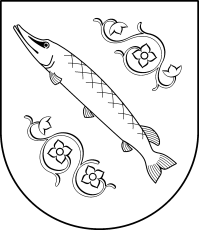 Piotr KuczeraPrezydent Miasta RybnikaInterpelacja w sprawie wyników głosowania w sprawie budżetu obywatelskiego na rok  2019.	Szanowny Panie Prezydencie,	Liczba głosów oddanych na projekty ogólnomiejskie w ramach budżetu obywatelskiego Miasta Rybnika na rok 2019 wyniosła 12115. Głosowanie odbywało się za pośrednictwem internetu oraz pisemnie poprzez wypełnienie karty do głosowania                          i wrzucenie jej do urny w wybranych miejscach na terenie naszego miasta. Wygrał projekt „Północ - centrum sportów olimpijskich. Wiśniowiec dla przyszłych mistrzów”, drugi był „Czyste powietrze dla rybnickich dzieci”.	W związku z powyższym proszę o odpowiedź na poniższe pytanie:1. Jaką liczbę głosów oddano na wskazane wyżej dwa projekty ogólnomiejskie                               z podziałem na 28 miejsc w których mieściła się urna wyborcza?Z poważaniem Łukasz Kłosek